Name: Pre Test – C instruments (Teacher Copy)How many flats are in the key of Eb? (6.5.3)1 				c.   32				d.   4Name the flats in the key of Eb. (6.5.3)Draw in the key signature for the key of Bb. Be sure to draw in the appropriate clef. (6.5.3)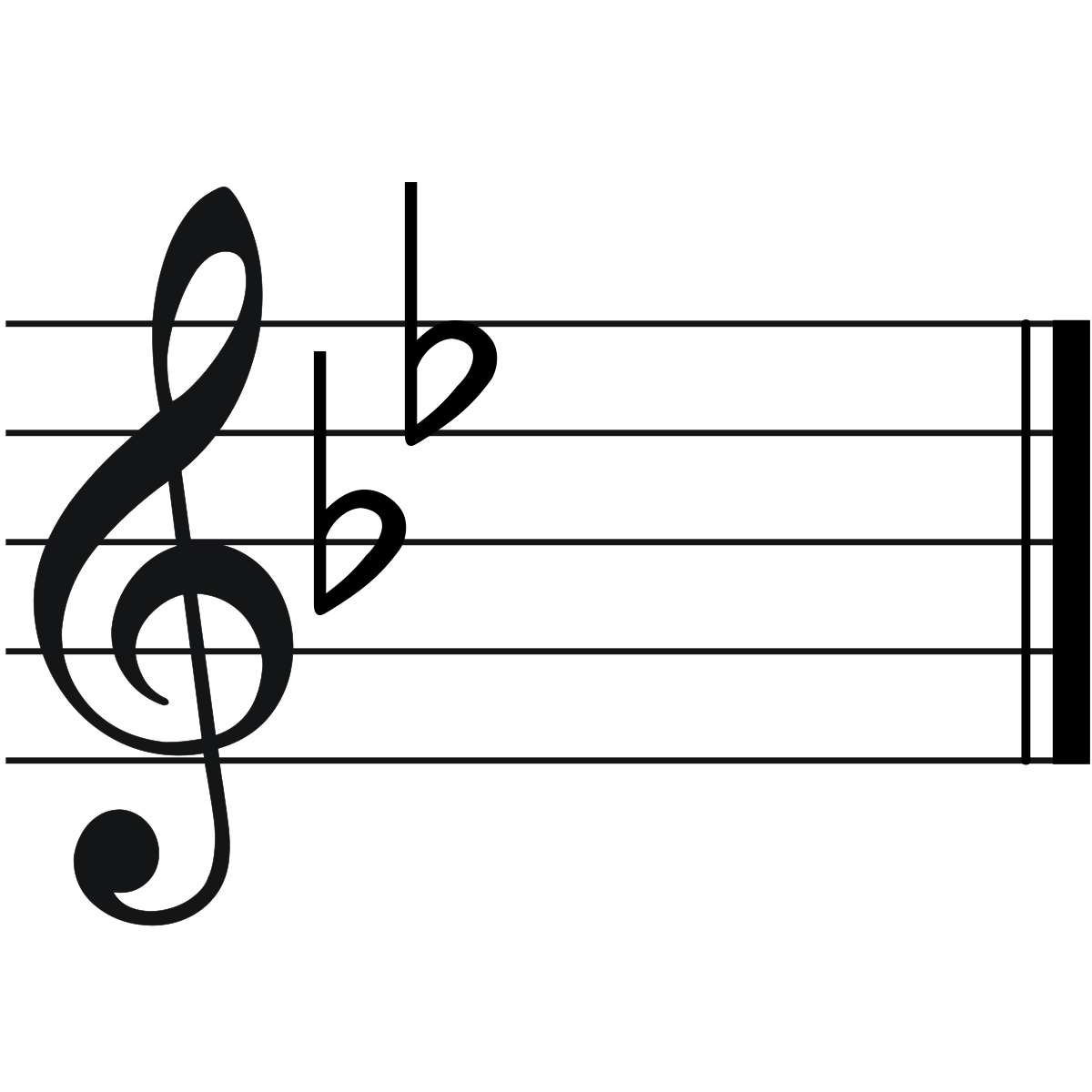 Describe how you arrived at the answer in question 3. Describe at least 1 piece of evidence/strategy you used to find the answer. Use complete sentences in your response. (6.W.3.1)(not limited to) I looked at the order of flats. I found B-flat and went one past that, EHow many flats are in the key of Ab? (6.5.3)2				c.   43Draw in the key signature for the key of Ab. Be sure to draw in the appropriate clef. (6.5.3)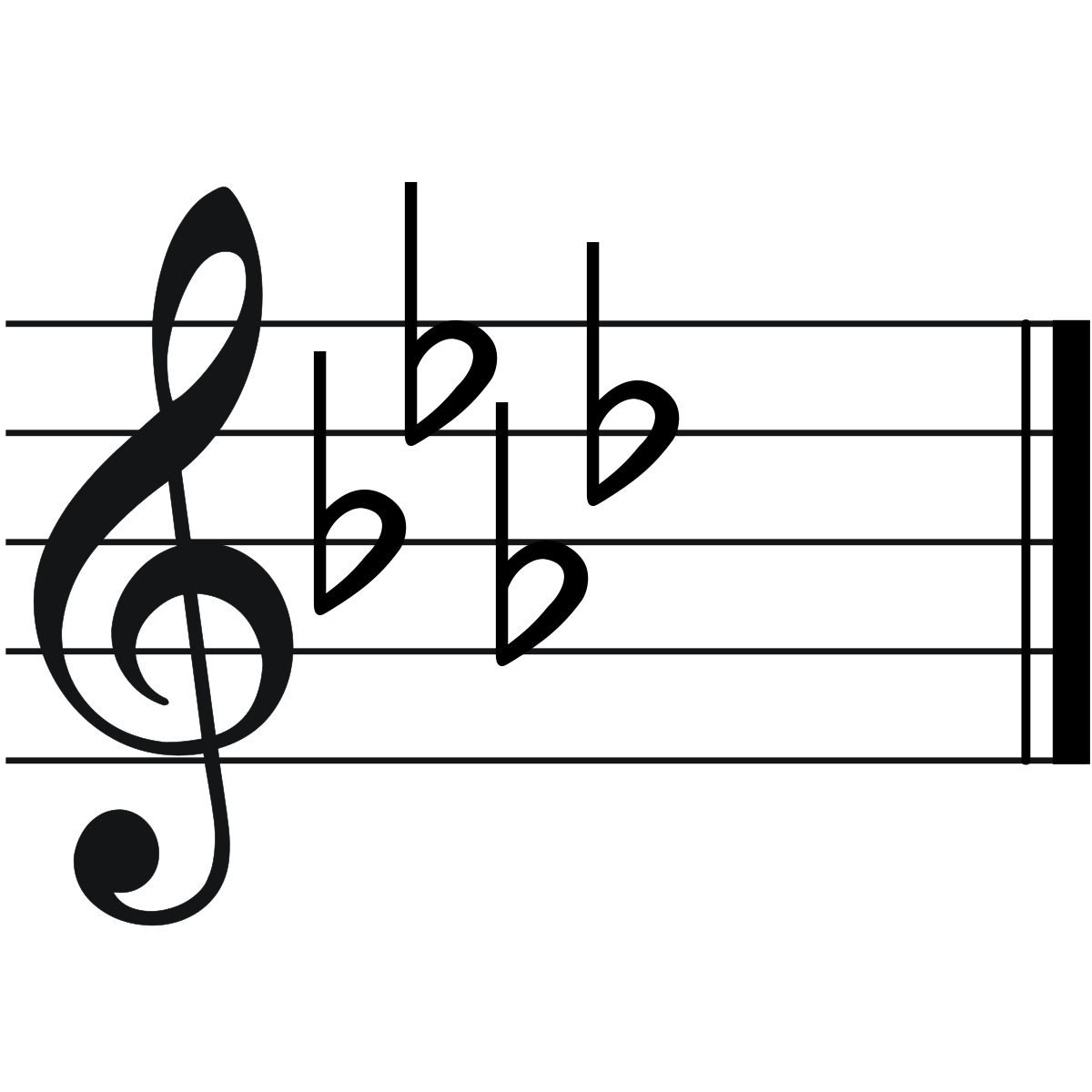 Describe 3 characteristics of scales. Use complete sentences in your response. (6.W.3.1)Scales go up, down or both. What is the order of flats? (6.5.3)Describe how this information is useful for constructing key signatures. Use complete sentences in your response. Your response should be at least 3 sentences long (6.W.3.1)B-flat, E-flat, A-flatFlat. I drew in all of the flats in order through E-flatScales go up by consecutive notes.Scales include all the notes in a given key signature(Not limited to these responses)BEADGCFThe order of flats is useful in constructing key signatures by helping us understand which sharps or flats to include. If the key signature uses flats, I know to through the order of flats till one past the key signature I’m looking and that include all the flats I need. For key signatures with sharps, I would reverse the order of flats and then go through them until I find the note one step below the key I’m constructing and I would include all the sharps up to that point1 point 2 points3 points4 points 5 points F MajorDid not play scale/ Numerous mistakes, doesn’t self-correct5+ incorrect fingerings, struggles with self-correcting3-4 Incorrect fingerings, able to fix mistakesFewer than 2 incorrect fingerings, quickly self-corrects mistakesPlays every note with clear, accurate fingeringsEb MajorDid not play scale/ Numerous mistakes, doesn’t self-correct5+ incorrect fingerings, struggles with self-correcting3-4 Incorrect fingerings, able to fix mistakesFewer than 2 incorrect fingerings, quickly self-corrects mistakesPlays every note with clear, accurate fingeringsAb MajorDid not play scale/ Numerous mistakes, doesn’t self-correct5+ incorrect fingerings, struggles with self-correcting3-4 Incorrect fingerings, able to fix mistakesFewer than 2 incorrect fingerings, quickly self-corrects mistakesPlays every note with clear, accurate fingerings1 Point2 Points3 Points4 PointsContentResponse does not clearly or accurately answer the prompt.Response answers the prompt somewhat clearly with major inaccuracy Response answers the prompt somewhat clearly with minor inaccuracy Response answers prompt clearly, completely, and accuratelyGrammarMajor issues with spelling/grammar, response is difficult to deciferMinor issues with grammar/spelling, terms may be used with some inaccuracySentences are complete and terms are used correctly, Grammar is correctLength (when applicable)Response does not meet length requirementsResponse meets length requirementTotal points possible = 9